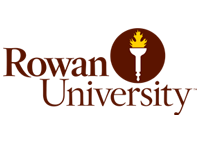 Department of Public Relations and AdvertisingRowan UniversityEmployer Internship Form(Check appropriate )____Public Relations	____Advertising_____Fall    ____ Spring  _____Summer_____unpaid  _____  paid  _____ stipend   _____ travel allowanceOrganization Name:Address:City:State:Website:Blog:Contact Person:Email:Phone: Address of Internship if different than above:_____Virtual internship (check if the student is not reporting to a physical space/office)  Other:Is the internship near a public transporation stop?  ____  yes   ____ noHow to apply?_____  Organization website  _____ Email contact person   _____ other:Needed to apply:_____ coverletter   _____ resume  _____  writing sample   _____   other: Date internship begins :  *** Students need to work a minimum of 120 hours for a primary internship. Students conducting internship I & II must earn 240 hours per semester (term).Position Description:Special skills needed:Thank you for providing an opportunity to a talented student from Rowan University!Please remit to Lori Block at Block@rowan.edu